Пленум Межправительственной научно-политическойплатформы по биоразнообразию и экосистемным услугамШестая сессияМедельин, Колумбия, 18-24 марта 2018 годаПункт 2 c) предварительной повестки дня*Организационные вопросы: выборы членов Многодисциплинарной группы экспертовМногодисциплинарная группа экспертов: процесс выдвижения и отбора и предложения, полученные в отношении членов Группы	Записка секретариата1.	На своей третьей сессии Пленум Межправительственной научно-политической платформы по биоразнообразию и экосистемным услугам (МПБЭУ) избрал 25 членов Многодисциплинарной группы экспертов в соответствии с правилами процедуры Пленума, утвержденными решением МПБЭУ-1/1, с поправками, внесенными решением МПБЭУ-2/1. Срок полномочий этих членов истекает по завершении шестой сессии Пленума. 2.	На пятой сессии Пленума г-н Мариту Шимер Диау (государства Африки), г-жа Каталин Tёрёк (государства Восточной Европы), г-н Мерсудин Авдибегович (государства Восточной Европы) и г-н Марсело Кабидо (государства Латинской Америки и Карибского бассейна) были отобраны в качестве заместителей для замены четырех членов, ушедших в отставку, для исполнения своих обязанностей до завершения шестой сессии Пленума в соответствии с правилом 29 правил процедуры.3.	Таким образом, на его шестой сессии Пленуму будет предложено избрать 25 членов Многодисциплинарной группы экспертов.4.	В соответствии с правилом 26 правил процедуры кандидатов в члены Группы предлагают члены Платформы для выдвижения регионами и избрания Пленумом. Принимая во внимание соображения представленности дисциплин и гендерного баланса, каждый регион выдвигает пять кандидатов в члены Группы. Кроме того, правило 26 предусматривает критерии, которые могут учитываться при выдвижении и отборе членов Группы, включая следующие:a)	научные знания и опыт в области биоразнообразия и экосистемных услуг как в сфере естествознания, так и в сфере социологии, а также традиционные и местные знания членов Многодисциплинарной группы экспертов; b)	научные, технические или политические знания и экспертный опыт по основным элементам программы работы МПБЭУ;  c)	опыт распространения, продвижения и включения достижений науки в процессы разработки политики; d)	способность выполнять работу в рамках международных научно-политических процессов.5.	В соответствии с правилом 29 срок полномочий всех членов группы составляет три года с возможностью переизбрания еще на один срок подряд. 6.	В октябре 2017 года Исполнительный секретарь предложил членам Платформы представить ему в письменном виде не позднее 4 декабря 2017 года кандидатуры в члены Группы наряду с биографическими данными кандидатов. Это предложение сопровождалось руководящим документом по вопросам представления предложений членами Платформы, выдвижения кандидатур регионами, консультаций, отбора Пленумом членов Группы и права на переизбрание. К 4 декабря 2017 года от координаторов МПБЭУ было получено 27 кандидатур. В свете небольшого числа полученных кандидатур срок их представления был продлен на период после 4 декабря, до 2 февраля 2018 года. Перечень из 35 кандидатур, полученных к 15 декабря, когда была завершена подготовка настоящей записки, приводится в приложении к ней.7.	Правительства проинформированы о том, что членам Многодисциплинарной группы экспертов необходимо уделять работе Группы 20 процентов их времени, что составляет приблизительно 10 недель в год, и совершать много международных поездок. К правительствам также обращается просьба рассмотреть вопрос о необходимости обеспечения того, чтобы кандидаты из развитых стран имели в своем распоряжении финансовые ресурсы, необходимые для участия в двух совещаниях Многодисциплинарной группы экспертов, а также нескольких семинаров-практикумов МПБЭУ, ежегодно. 8.	Комитет по коллизии интересов рассмотрит формы сообщения о коллизии интересов кандидатов для избрания в состав Многодисциплинарной группы экспертов для определения наличия у них права на избрание в соответствии с правилом 3 политики в отношении коллизии интересов и процедур ее осуществления, утвержденных Пленумом в решении МПБЭУ-3/3. Доклад Комитета будет содержаться в документе IPBES/6/INF/22, а обновленная информация будет включена в устный доклад Исполнительного секретаря Пленуму на его шестой сессии в рамках пункта 5 повестки дня.9.	Перечень всех кандидатур по состоянию на 11 декабря 2017 года для рассмотрения Пленумом на его шестой сессии приводится в приложении к настоящей записке. Обновленная компиляция кандидатур, полученных до 2 февраля 2018 года, будет иметься в документе IPBES/6/INF/25, а биографические данные кандидатов содержатся в документах IPBES/6/INF/26–IPBES/6/INF/30 для каждого из пяти регионов Организации Объединенных Наций, соответственно. С полученными кандидатурами можно ознакомиться на веб-сайте МПБЭУ по адресу https://www.ipbes.net/nominations/mep-2017. 10.	Члены Бюро будут содействовать проведению межрегиональных и внутрирегиональных консультаций для отбора членов Группы в ходе региональных консультаций, которые будут проведены непосредственно до начала шестой сессии Пленума.ПриложениеПредложения, полученные в отношении членов Многодисциплинарной группы экспертов (по состоянию на 11 декабря 2017 года) a Член Многодисциплинарной группы экспертов в настоящее время; все эти члены имеют право на второй срок.______________________
ОРГАНИЗАЦИЯ
ОБЪЕДИНЕННЫХ 
НАЦИЙ 
ОРГАНИЗАЦИЯ
ОБЪЕДИНЕННЫХ 
НАЦИЙ 
ОРГАНИЗАЦИЯ
ОБЪЕДИНЕННЫХ 
НАЦИЙ 
ОРГАНИЗАЦИЯ
ОБЪЕДИНЕННЫХ 
НАЦИЙ 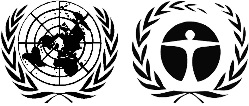 ЮНЕП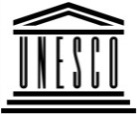 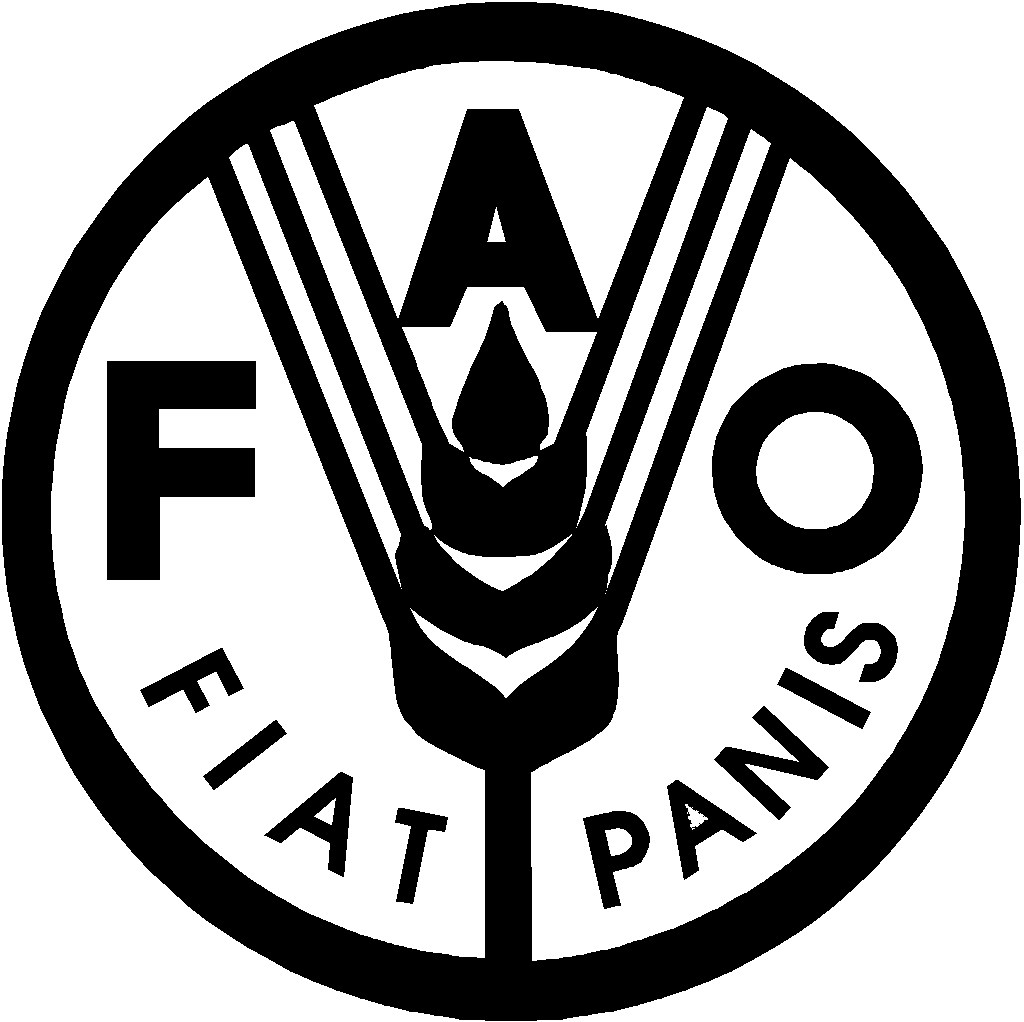 Продовольственная и сельскохозяйственная программа Организации Объединенных НацийПродовольственная и сельскохозяйственная программа Организации Объединенных Наций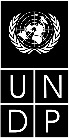 BESBESIPBES/6/13IPBES/6/13IPBES/6/13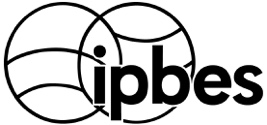 Межправительственная научно-политическая платформа по биоразнообразию и экосистемным услугамМежправительственная научно-политическая платформа по биоразнообразию и экосистемным услугамМежправительственная научно-политическая платформа по биоразнообразию и экосистемным услугамМежправительственная научно-политическая платформа по биоразнообразию и экосистемным услугамМежправительственная научно-политическая платформа по биоразнообразию и экосистемным услугамDistr.: General 11 December 2017Russian Original: EnglishDistr.: General 11 December 2017Russian Original: EnglishDistr.: General 11 December 2017Russian Original: EnglishГосударство, выдвинувшее кандидатуруИмя, фамилияМесто работыПолГосударства АфрикиКамерунМаритеу Шимер Диауa«Образцовые леса Африки»МужскойМадагаскарВоаханг РахарималалааНациональное управление окружающей средыЖенскийМароккоНард БеннасУниверситет им. Абдельмалека ЭссаадиЖенскийМароккоБрахим ХадданеФонд охраны окружающей среды им. Мохаммеда VI, РабатЖенскийМароккоМохаммед Сгир ТалебНаучно-исследовательский институт Университета им. Мохаммеда V в РабатеМужскойНигерияЭду ЭффиомПравительство штата Кросс-Ривер, НигерияМужскойЮжная АфрикаНиколас КингЧастный предпринимательМужскойСуданАиша ЭльфакиНаучно-исследовательский центр дикой природыЖенскийСуданЭль Китма МохаммедВысший совет по вопросам окружающей среды и природных ресурсовЖенскийЗамбияГертруда НгендаИнститут экономических и социальных исследований Замбийского университетаЖенскийГосударства Азии и Тихого океанаКитайНин УБиологический институт Чэнду, Китайская Академия наукМужскойЯпонияСидзука ХасимотоАспирантура по сельскохозяйственным и медико-биологическим наукам, Токийский университетМужскойФилиппиныТереза Мундита ЛимДепартамент окружающей среды и природных ресурсов, Управление регулирования биоразнообразияЖенскийГосударства Восточной ЕвропыГосударства Восточной ЕвропыБеларусьРуслан НовицкийaНациональная академия наук БеларусиМужскойБосния и ГерцеговинаМерсудин АвдибеговичaФакультет лесного хозяйства, Сараевский университетМужскойВенгрияКаталин ТёрёкaИнститут экологии и ботаники, Венегрская академия наукЖенскийТурцияЭмре КескинКафедра рыболовства и аквакультуры, сельскохозяйственный факультет, Анкарский университет МужскойГосударства Латинской Америки и Карибского бассейнаГосударства Латинской Америки и Карибского бассейнаКоста-РикаКармен РольданНациональный фонд финансирования лесного хозяйстваЖенскийСент-ЛюсияМария-Луиза ФеликсМестный колледж им. Сэра Артура ЛьюисаЖенскийСент-ЛюсияФрансилия Н. СоломонПравительство Сент-ЛюсииЖенскийТринидад и ТобагоРейя ГаппиУниверситет Тринидада и ТобагоЖенскийТринидад и ТобагоРаханна ДжуманИнститут морских делЖенскийГосударства Западной Европы и другие государстваГосударства Западной Европы и другие государстваБельгияНеле ВиттерсХассельтский университет, Центр экономики природопользованияЖенскийДанияКарстен РабекМузей естественной истории Дании, Копенгагенский университетМужскойФинляндияЯнне КотиахоЮвяскюльский университет, факультет биологических наук и наук об окружающей средеМужскойФинляндияТиина НиминенИнститут природных ресурсов Финляндии, ЛукеЖенскийФранцияФрансуаза ГайНациональный научно-исследовательский центр – Институт экологии и окружающей среды (ННИЦ – ИЭОС)ЖенскийФранцияАлан КарсентиЦентр международного сотрудничества в области агрономических исследований в интересах развития (СИРАД)МужскойФранцияЭстер КацИнститут научных исследований в интересах развития (ИРД)/Национальный музей естественной истории (НМЕИ)ЖенскийФранцияСандра ЛаворельГренобльский альпийский университетЖенскийФранцияВиржини МариЦентр функциональной и эволюционной экологии – Национальный научно-исследовательский центр (ЦФЭЭ - ННИЦ)ЖенскийНидерландыЭстер ТурнхоутГруппа по вопросам политики охраны лесов и природы, Вагенингенский университетЖенскийПортугалияИсабель Соуса ПинтуУниверситет Порту ЖенскийШвецияМари СтенсекеaФакультет экономических и социальных наук, Гётеборгский университетЖенскийШвейцарияМаркус ФишерБернский университетМужской